2017 MAEO Membership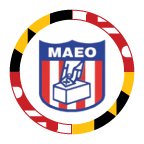    County/City:    Please pay by check and make checks payable to:  Maryland Association of Election Officials   Send payment and this form to:	Danna Williams, MAEO Treasurer                        Baltimore County Board of Elections                        11112 Gilroy R 104                        Hunt Valley, MD  21031   Payment must be received by: February 28, 2017. All dues that are received after this date are subject to a 5% late fee per person.Thank you in advance for your on time payment!Member NameMember TitleE-Mail AddressDues1$30.002$30.003$30.004$30.005$30.006$30.007$30.008$30.009$30.0010$30.0011$30.0012$30.0013$30.0014$30.0015$30.0016$30.0017$30.0018$30.0019$30.0020$30.00Total # of Members: _____(Please use additional form if necessary)Total # of Members: _____(Please use additional form if necessary)Total: $______________ (Total payment is # of members x $30.00)Total: $______________ (Total payment is # of members x $30.00)